           COLEGIO AURORA DE CHILE 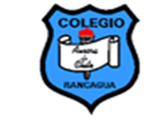 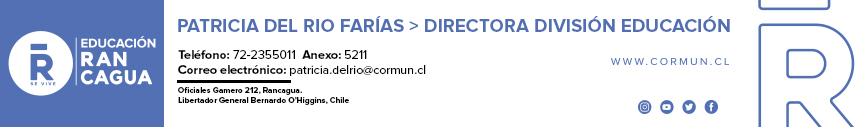                                      CORMUN - RANCAGUA                     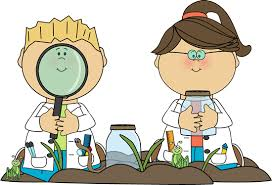           Queridos niños y niñas, les damos la bienvenida a una nueva semana”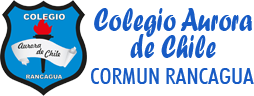             Los invitamos a realizar la siguiente actividad.Ámbito Interacción y Comprensión del Entorno                                              Kínder A y B                 Clases on lineÁmbito Interacción y Comprensión del Entorno                                              Kínder A y B                 Clases on lineÁmbito Interacción y Comprensión del Entorno                                              Kínder A y B                 Clases on lineÁmbito Interacción y Comprensión del Entorno                                              Kínder A y B                 Clases on line Nombre Alumno(a): Nombre Alumno(a): Nombre Alumno(a): Nombre Alumno(a): Fecha:  Miércoles 17 de junio del 2020            Semana 11                  Hora: 16.00 a 16.45 horas Fecha:  Miércoles 17 de junio del 2020            Semana 11                  Hora: 16.00 a 16.45 horas Fecha:  Miércoles 17 de junio del 2020            Semana 11                  Hora: 16.00 a 16.45 horas Fecha:  Miércoles 17 de junio del 2020            Semana 11                  Hora: 16.00 a 16.45 horas Educadoras: Gissela Robledo (Kínder A), Claudia Duarte (Kínder B) Educadoras: Gissela Robledo (Kínder A), Claudia Duarte (Kínder B) Educadoras: Gissela Robledo (Kínder A), Claudia Duarte (Kínder B) Educadoras: Gissela Robledo (Kínder A), Claudia Duarte (Kínder B)NúcleoComprensión del Entorno Sociocultural	Comprensión del Entorno Sociocultural	Comprensión del Entorno Sociocultural	Objetivo de Aprendizaje7.-Describir semejanzas y diferencias respecto características, necesidades básicas y cambios que ocurren en el proceso de crecimiento, en personas, animales y plantas.7.-Describir semejanzas y diferencias respecto características, necesidades básicas y cambios que ocurren en el proceso de crecimiento, en personas, animales y plantas.7.-Describir semejanzas y diferencias respecto características, necesidades básicas y cambios que ocurren en el proceso de crecimiento, en personas, animales y plantas.O. Transversal9. Reconocer, y progresivamente hacer respetar el derecho a expresarse libremente, a ser escuchado y a que su opinión sea tomada en cuenta.9. Reconocer, y progresivamente hacer respetar el derecho a expresarse libremente, a ser escuchado y a que su opinión sea tomada en cuenta.9. Reconocer, y progresivamente hacer respetar el derecho a expresarse libremente, a ser escuchado y a que su opinión sea tomada en cuenta.HabilidadDescribir.Describir.Describir.ContenidosGerminación de una semilla (poroto o lenteja)Germinación de una semilla (poroto o lenteja)Germinación de una semilla (poroto o lenteja)Materiales-Video Explicativo sobre experimento de la germinación de un poroto o frijol https://www.youtube.com/watch?v=EV6oQCPfnhw, 1 vaso de plástico o envase de yogurt vacío, algodón, porotos o lentejas, 1 vaso con agua, lápiz grafitoCuaderno u hoja de oficio -Video Explicativo sobre experimento de la germinación de un poroto o frijol https://www.youtube.com/watch?v=EV6oQCPfnhw, 1 vaso de plástico o envase de yogurt vacío, algodón, porotos o lentejas, 1 vaso con agua, lápiz grafitoCuaderno u hoja de oficio -Video Explicativo sobre experimento de la germinación de un poroto o frijol https://www.youtube.com/watch?v=EV6oQCPfnhw, 1 vaso de plástico o envase de yogurt vacío, algodón, porotos o lentejas, 1 vaso con agua, lápiz grafitoCuaderno u hoja de oficio Ruta de AprendizajeInicio:     Nos saludamos todos y              todas cantandocan     canción de saludo  luego recordamos las    normas de convivencia. Se da a conocer objetivo de la clase y la Ruta de Aprendizaje.Se activan conocimientos previos y se les pregunta que creen ¿què es la Germinación de una semilla? Se espera respuesta de los estudiantes. Felicitar por respuestas de los estudiantes. Luego se les invita a ver video “Cómo hacer el experimento degerminación del frijol (poroto)en algodón.Responden a preguntas y comentan lo observado en el video¿de qué se trata el experimento? ¿ por qué crece la semilla?Desarrollo:Se invita a los párvulos a trabajar y seguir las instrucciones paso a paso.1ª Poner algodón en un vaso plástico o yogurt vacío, que esté limpio.2ª Colocar semilla a elección (lenteja o poroto) dentro del vaso o envase de yogurt.3ª Tapar con algodón, cubriendo toda la semilla. 4ºAgregar un poco agua o usar roceador con agua y humedecer el algodón.5º Colocar en un lugar con luz natural.  Luego se les pide comentar las características de la semilla elegidae identificar las necesidades para su crecimiento (luz y agua).Cierre:Para finalizar la actividad se les pide verbalizar los pasos del trabajo realizado, luego responden preguntas¿Qué materiales utilizaste?  ¿Qué necesita la semilla    para germinar, crecer?         ¿Qué hiciste primero/después?¿qué pasa si no recibe agua o luz?Luego se les solicita que en una hoja blanca o cuaderno dibujen el vaso con la semilla y con apoyo del adulto transcribir“Germinación de una semilla” al transcurrir una semana dibujar como esta el experimento y comparar ambos dibujos.Felicitar por el trabajo realizado.